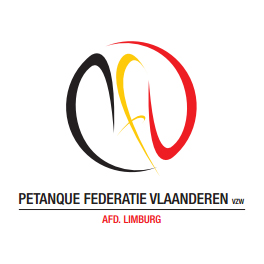 1. Verslag sportleidersvergadering van 16/06/2021      .   -Verontschuldigd: PC Fenix, Mr. Reinold (DB PFV Gent)-Aanwezig:Al de Limburgse clubs waren vertegenwoordigd door een persoon, PO Leden2. Verwelkoming door de provinciale directeur.-Hierbij openen we de vergadering, we heten iedereen (aanwezige clubs, PO Limburg,) welkom en vragen  om zeker niet door elkaar te praten. Jullie moeten toch intern eens bekijken voor een scheidsrechter in Uw club, het heeft enkel maar voordelen, interesse wend je tot het provinciaal secretariaat.Nu een woordje van onze voorzitter:Beste sportleidersHet doet me deugd om jullie allemaal terug te zien. Sinds de laatste keer dat we mekaar zagen, is er enorm veel gebeurd. Helaas weinig positiefs. Vele van jullie hebben kennis gemaakt met het corona-virus. Sommigen van veraf, maar helaas ook sommigen van dichtbij. Laat ons daarom even stilstaan bij diegene die ons de afgelopen periode zijn ontvallen. Laten we rechtstaan en ons diepste respect betuigen aan onze dierbare overledenen.Tijdens de afgelopen periode hebben veel clubs een donkere periode gekend. Zowel financieel als qua ledenaantal. Laat deze vergadering het startpunt zijn van een betere en mooiere toekomst.Graag wil ik in deze vergadering het sportieve laten primeren. Laat ons niet oeverloos discussiëren over allerlei financiële zaken. Dat brengt niemand vooruit.Het belangrijkste is dat elke club zijn leden zo veel en zo veilig mogelijk terug kan laten petanquen. Dit komt zowel de club als de leden ten goede.Daarom zullen we vandaag ook samen proberen er nog een leuke zomer van te maken door allerlei tornooien in te plannen. Vermits het aantal beschikbare data beperkt is, zullen we erop toezien dat elke club de mogelijkheid krijgt om iets te organiseren.Ik wens jullie veel succes en veel respons in al jullie evenementen.3. Woordje uitleg van de provinciale secretarisWe gaan dadelijk de loting doen van de trofee 50+ en bespreken van de zomertornooien.We weten wat vandaag de Covid maatregelen zijn, vrijdag komt het comité weer samen en dan zijn er misschien nog extra versoepelingen, we starten onze zomer vanaf 1 Juli, vanaf dan mag er in competitieverband gespeeld worden, bijna onbeperkt aantal deelnemers enz..Enkele moeilijkheden die ons nu nog parten gaan spelen, maar deze kunnen nog versoepeld worden.	-8 personen per tafel-Geen bediening aan de toog ,geen barkrukken,  enkel bediening aan tafel, degene die tapt en rondbrengt heeft mondmasker aan.-Alles goed verluchten en plaatsen van CO2 meter in het lokaal.-Als je in de kantine , toiletten e.d komt mondmasker plicht.We loten voor de trofee 50+ met de clubs die natuurlijk willen, we werken wel met de toewijzegingslijst en iedereen die geloot wordt krijgt een extra punt. Degene die niet meeloten krijgen natuurlijk geen extra punt. We spelen in 2021 geen sextet 50+ en er is overeengekomen op de PO dat de trofee 50+ niet twee maal op dezelfde terreinen mogen doorgaan.Datums 	: 7 Juli			Club:	P.C. Genenbos 		:21 Juli		Club:	P.C. Horizon (pleinen Oetervallei)		:4 Augustus		Club:	P.C. Sparrendal		:18 Augustus		Club:	P.C. Genk		:1 September	Club:	P.C. Pelter		:15 September	Club:	P.C. De Berk-Bij dit verslag wordt de nieuwe aangepaste lijst bijgevoegd en krijgt datum 16/06/2021.-Reservedatum: Woensdag 22 September-De inrichtende club zorgt voor één persoon die continue op het secretariaat (trofee 50+) zit met Jacky.-Reglement 50+ is bijgevoegdBespreking van de zomertornooien -Bepaalde organisaties mogen hun datum vastleggen, daar er veel voorbereiding aan vooraf gaanLummen masters, , 12h van Oetervallei en sportpromotietornooi PFV Limburg -De bedoeling is dat de clubs die een tornooi willen , een weekend hebben en zelf kunnen bepalen of ze iets doen op zaterdag en of zondag-In mate van het mogelijke gaan we wel ongeveer rekening houden met datums uit het verleden-In bijlage de aangepaste zomerkalender, de scheidsrechters moeten nog toegevoegd worden.-Al de tornooien zijn in doubletten, behalve Lummen Masters op Zondag is in triplet. -Nieuwe zomerkalender is bijgevoegd.Wintercompetitie 2021-2022Wij hopen echt dat we een normale wintercompetitie 2021-2022 kunnen volbrengen dit jaar.Ik heb de inschrijfbundels naar de clubs gestuurd.Er komt nog een sportleidersvergadering voor de wintercompetitie, daar worden dan ook de eventuele wintertornooien  enz.. besprokenReglement hebben Jullie al ontvangen van Tim, anders stuur ik het U nog eens doorDe vertrekbasis is de rangschikking van 2019-2020	De eerste 2 gaan omhoog en de 2 laatste dalen naar een lagere reeks, dit is een hulpmiddel voor het inschrijven, als je minder ploegen inschrijft valt de laagste ploeg altijd af.Ploegen die vorig jaar al een deel hebben betaald dat wordt natuurlijk nu in mindering gebracht bij de nieuwe inschrijving.Datums		:13/08	Indienen van de bundel wintercompetitie			:19/08	sportleidersvergadering:27/08 einde inschrijving wintercompetitie, besprekingen e.d.			:28/08 opmaak wedstrijdkalenders wintercompetitie, veranderingen na deze datum kunnen niet meer en dan worden de reglementen toegepast qwa forfait , boetes enz..In bijlage:	eindrangschikking 2019-2020Wintertornooien en ICT worden op de sportleidersvergadering vastgelegd.Programmaboekje wordt digitaal, Gunther maakt dit in een PDF bestand.Rondvraag-Bij de trofee 50+ :minimum 50 pleinen en voldoende zit gelegenheid (stoelen en tafels)-Prijzen moeten in verhouding staan met de inschrijvingen, inschrijvingsgelden gaan volledig uit naar het prijzengeld, 20 ploegen dwz 1ste heeft min.25€ per persoon.	-Dit geld ook voor naturaprijzen.- J.P.: Wij zoeken leden voor de provinciale raad, ga eens na in je club wie zich geroepen voelt ?-Recreanten op eigen tornooi:	Ja deze mogen spelen op Uw eigen zomertornooi.-Probeer toch op zoveel mogelijk zomertornooien aanwezig te zijn met enkele ploegen van je club.Wij danken iedereen voor de aanwezigheid en voor het goed verloop van deze vergadering.Sportieve groeten,Ludo Daniels, Secretaris PFV-Limburg